ABSTRAKPENGARUH MEDIA PEMBELAJARAN BERBANTUAN APLIKASI CANVA TERHADAP HASIL BELAJAR SISWA KELAS IV SD PAB 23 PATUMBAKFEBY CARERA191434018Penelitian ini bertujuan untuk mengetahui pengaruh hasil belajar siswa pada Pembelajaran IPAS Materi Gaya melalui Media Pembelajaran Berbantuan Aplikasi Canva yang dilatarbelakangi dengan rendahnya hasil belajar siswa yang disebabkan kurangnya inovasi terhadap media pembelajaran yang digunakan sehingga membuat siswa kurang aktif dalam proses pembelajaran berlangsung. Jenis penelitian ini merupakan penelitian eksperimen menggunakan desain penelitian quasi Eksperimen dengan desain yang dipilih adalah Quasi Experimental Design      yang dilakukan secara kolaborasi antara peneliti dan guru dalam meningkatkan hasil belajar siswa dengan menggunakan Media Pembelajaran Berbantuan Aplikasi Canva. Populasi dalam penelitian ini adalah seluruh siswa kelas IV di SD PAB 23 Patumbak, Sampel dalam penelitian ini adalah Kelas IV A sebagai kelas eksperimen dan kelas IV B sebagai kelas kontrol yang berjumlah masing-masing 30 siswa. Teknik analisis data dilakukan menggunakan uji t untuk semua hipotesis. Instrumen dalam penelitian ini adalah lembar tes pilihan ganda. Berdasarkan hasil penelitian menunjukkan bahwa perhitungan Uji t, thitung<ttabel yaitu (0.601 < 2.02) sehingga Ha diterima dan Ho ditolak. Dengan demikian dapat disimpulkan bahwa terdapat pengaruh yang signifikan dan seberapa besar pengaruh antara Media Pembelajaran Berbantuan Aplikasi Canva terhadap hasil belajar siswa pada Pelajaran IPAS materi Gaya di kelas IV SD PAB 23 Patumbak.Kata Kunci : Media Pembelajaran Berbantuan Aplikasi Canva, Hasil Belajar, Pembelajaran IPAS, Gaya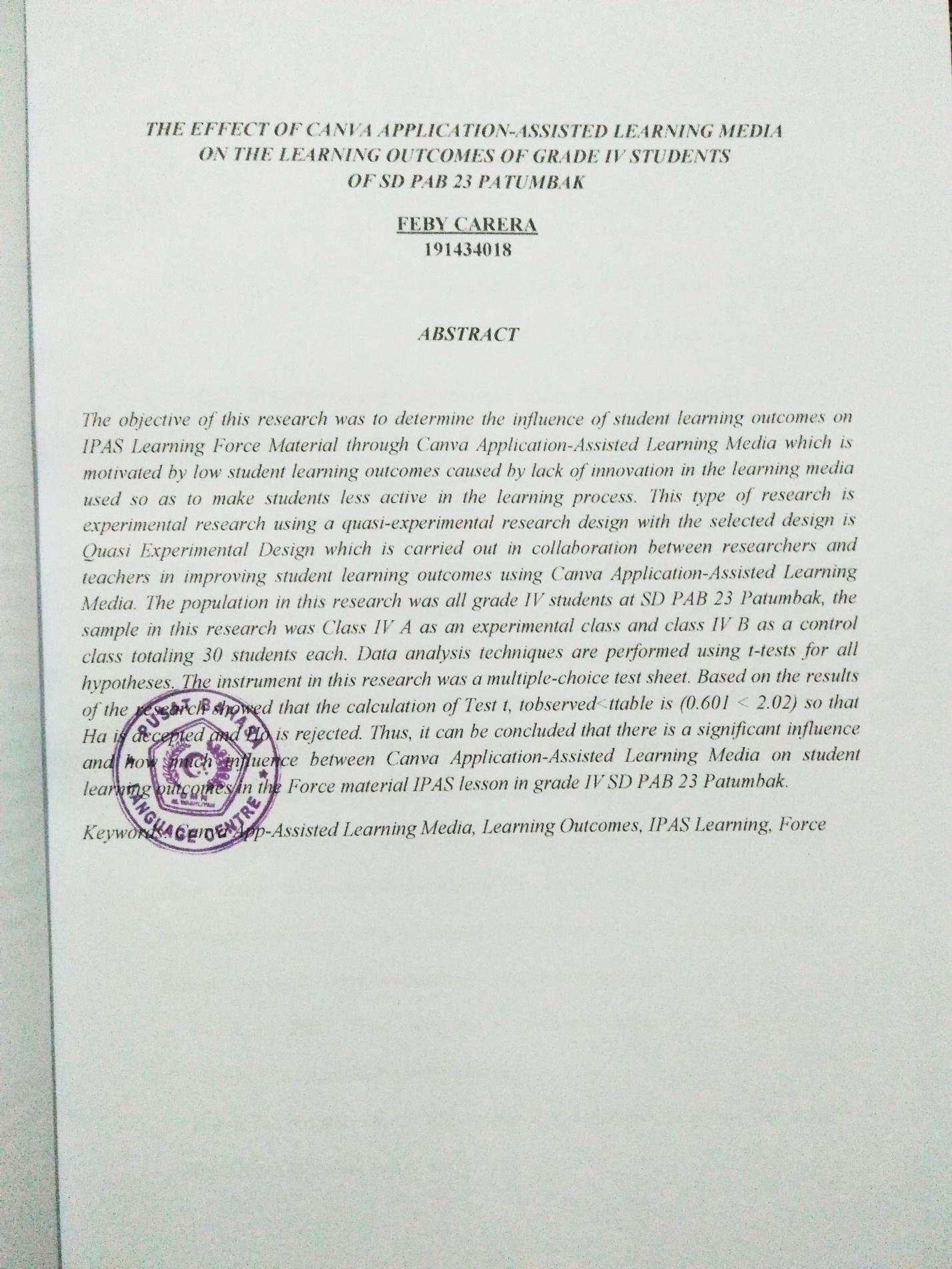 